Тернопільська спеціалізована школа №17 ім. Володимира Вихруща  з поглибленим вивченням іноземних мов „Studium oder praktischer Beruf “Конспект уроку                                                                                                                                                                                                                                                                                                                                                              німецької мови у 9 класі                                                                                                     вч. Василишин М. П.Тернопіль, 2015Урок 5Teма  уроку                 Studium  oder  praktischer  Beruf?  Мета  уроку :               Систематизувати  вживання  лексики  до  теми ( на  матеріалі  вправ) Розвивати  вміння  аналізувати  прочитане,давати  правильну  оцінку  та  висловлювати  власну  думку  про  доцільність  здобуття  вищої  освіти. Вдосконалювати  граматичні  знання  про  підрядні  речення  умови, а  саме  про  порядок  слів  у  підрядному  реченні. Розширити  соціокультурні  знання  учнів  за  темою, зокрема  про  цивільну  та  військову  службу  в  Німеччині. Виховувати  бажання  самовдосконалюватися, досягати  поставленої  мети.   Обладнання  уроку :  підручник, картки  з  індивідуальними  завданнями (кросворд, асоціограма), магнітофон, аудіотекст.                                                          Хід  уроку I.Einstiegphase.1. Begrüßung.2. Mundgymnastik.  Kreuzworträtsel  zum  Thema  „Berufe“ L.-Jeder  Schüler  kann  schnell  richtiges  Wort  nennen.3. Arbeit  in  Gruppen.  Den  Wortstern  ausfüllen .  L. –Wir  haben  schon  viele  Fragen  zum  Thema  Berufe  besprochen. Die  wichtigsten  aber  sind, die  an  der  Karte  sind. Füllt  den  Wortstern  aus. Wer  ist  am  schnellsten? (Anlage 1)II. Hauptteil der  Stunde  L. – Liebe  Schüler,  bald  habt  ihr  den  Schulabschluss. Ihr  musst  einen  Weg  wählen:  Studium  oder  einen  praktischen  Beruf?  Es  ist  sehr  wichtig  für  jeden  von euch. Was  sagen  dazu  deutsche  Jugendliche?  Wollen  wir  davon  lesen!1. Arbeit  mit  dem  Lehrbuch.   a)Lest  die  Texte.  ( Üb.  17, S.  36,Guten  Tag, 9.Klasse, N. Bassaj )    b)Lest  die  Texte  noch  einmal  und  sagt : Was  ist  richtig?  Was  ist  falsch?   1) Markus D. möchte  in  zwei  Jahren  einen  Studienplatz  bekommen.   2) Er  möchte  an  der  Universität  Medizin  studieren.   3) Angelika  M.  lernt  Sekretärin  und  wünscht  sich  keinen  eigenen  Modesalon.   4) David  N.  will viel  mehr  praktische  Kenntnisse  bekommen.   5) Annette  F.  meint,  dass  die  jugendlichen  zuerst  ein  oder  zwei  Jahre  Praktikum  machen  sollen.   6) Andreas  P.  möchte  nach  dem  Abitur  Drucker  lernen.2.Sprechen.  Die  Meinung  nach  dem  Gelesenem  äußern.  L. – Seid  ihr  mit  den  Meinungen  der  deutschen  Jugendlichen  einverstanden? Warum?  Äußert  eure  Meinungen  dazu.  Beginnt  so:   ….hat  Recht, … hat  Unrecht, …ich  finde,/ meine/ glaube/ denke, dass…3. Grammatik  üben. Wenn –Sätze. ( Die  Arbeit  mit  individuellen  Karten)L. – Jetzt  besprechen  wir  eine  Situation .Manfred  Zehner  ist  ein  Schüler.  Er  lernt  in  der  9. Klasse  der  Realschule. Das  Schuljahr  ist  zu  Ende. Manfred  Zehner  hat  jetzt  verschiedene  Möglichkeiten.  Er  kann  a)noch  ein  Jahr  zur  Realschule  gehen,  b) auf das  Gymnasium  oder  auf  die  Gesamtschule  gehen,  c) mit  der  Schule  aufhören  und  eine  Lehre  machen,  d) mit  der  Schule  aufhören  und  eine  Arbeit  suchen. Manfred  überlegt  die  Vor-  und  Nachteile. Bildet  die  wenn- Sätze, beachtet  die  Wortfolge.  Für  Ergänzung  benutzt  folgende  Satzteile:         + einen  richtigen  Beruf   lernen         + den  Realschulabschluss  bekommen        +   das  Abitur  machen  können          +    schon  gleich  Geld  verdienen  können   später  keinen  richtigen  Beruf  habennoch  mindestens  vier  Jahre  kein  Geld  verdienennoch  kein  Geld  verdienenspäter  nicht  studieren  könnenMuster:  a) Wenn  er  noch  ein  Jahr  zur  Realschule  geht, dann  bekommt  er  den  Realschulabschluss.  Usw.(  schriftlich  )4.  Hörverstehen  „Akademiker  heute  ohne  Zukunft „Vera  Röder  (27) hat  an der  Universität  Köln  Psychologie  studiert. Obwohl  sie  ein  gutes  Examen  gemacht  hat,  ist  sie  immer  noch  arbeitslos. ,,Ich  habe  schon  über  30  Bewerbungen  geschrieben,  aber  immer  war  die  Antwort  negativ.  Man  sucht  vor  allem  Leute  mit  Berufserfahrung,  und  die  habe  ich  noch  nicht.“  Obwohl  sie  schon  27  Jahre  alt  ist,  wohnt  sie  immer  noch  bei  ihren  Eltern.  Eine  eigene  Wohnung  ist  ihr  zu  teuer. Denn  vom  Arbeitsamt  bekommt  sie  kein  Geld, weil  sie  noch  nie  eine  Stelle  hatte.   Das  Arbietsamt  kann  ihr  auch  keine  Stelle  anbieten.  Vera  Röder  weiß  nicht,  was  sie  machen  soll.  Sie  arbeitet  zur  Zeit  20  Stunden  pro  Woche  in  einem  Kindergarten. ,, Die  Arbeit  dort  ist  ganz  interessant,  aber  mein  Traumberuf  ist  das  nicht.  Wenn  ich  in  drei  Monaten  noch  keine  Stelle  habe,  dann  gehe  ich  wahrscheinlich  wieder  zur  Uni  und  schreibe  meine  Doktorarbeit.“ Aber  auch  für  Akademiker  mit  einem  Doktorarbeit  ist  die  Stellensuche  nicht  viel  einfacher.Aufgabe   1.  Was  passt  zusammen ?     1. Vera  Röder  arbeitet  im  Kindergarten,             2.Vera  wohnt  bei  ihren  Eltern,               3. Wenn  sie  in  den  nächsten  Monaten  keine  Stelle  findet,     4.Vom  Arbeitsamt  bekommt  Vera  kein  Geld,         5.Vera  hat  schon  30  Bewerbungen  geschrieben,                  a) aber  eine  Stelle  hat  sie  noch nicht  gefunden.                b) weil  sie  noch  nie  gearbeitet  hat.                c) weil  sie  Geld  braucht                d)möchte  sie  wieder  studieren                e)obwohl  sie  schon  27  Jahre  alt  ist .         Aufgabe  2. Beschreibt  die  Situation  von  Vera  Röder.            Vera  ist . . .                                                               bekommt. . .              wohnt   . . .                                                     arbeitet  . . .              hat . . .  studiert                                              möchte  . . .              sucht  . . .                                                       Sie  findet  keine  Stelle,  weil . . .             hat . . .  gemacht                                           Obwohl  sie  . . .              hat . . .  geschrieben                                      Das  Arbeitsamt . . . 5. Sprechfertigkeiten  üben.  Nach  der  Schule – Zivildienst  oder  Wehrdienst ?   a) Neue  Information  erfahren.  Lesetext  .Immer  mehr  junge  Männer  in  Deutschland  sind  als  Zivildienstleistende  tätig . Um  den  Wehrdienst  zu  verweigern,  muss  man  eine  Begründung  schreiben,  das  heißt,  einen  Brief, warum  man  keinen  Wehrdienst  leisten  will. Die  meisten  Zivildienstleistenden  arbeiten  mit  Alten,  Behinderten  und  Pflegebedürftigen  in  Krankenhäusern,  Altenheimen  und  in  Behindertenwerkstätten.  Sie  bringen  Essen  auf  Rädern“, betreuen  Schwerstbehinderte  in  deren  Wohnungen. Ein  Teil  der  Zivildienstleistenden  wird  auch  für  den  Umweltschutzbereich  eingesetzt. Man  kann  selber  darüber  entscheiden,  wo  man  arbeitet. Ein  Zivildienstleistender  bekommt einen  Lohn pro  Monat .1999  wurde  der  Zivildienst von  13  auf  11  Monate  verkürzt.  Der  Wehrdienst  dauert  10  Monate .   b)Was  bedeuten  diese  Begriffe?  Ordnet  richtig  zu.1.  der  Wehrdienst,  2.  der  Zivildienst,  3.  der  Behinderte, 4. der  Pflegebedürftige, 5.  das  Altenheim   6.jemanden  betreuen.    a) ein  Heim, in  dem  alte  Menschen  wohnen  und  betreut werden b) der  Dienst  in  der  Armee c) jemand, der  aufgrund  einer  Erkrankung, seines  hohen  Alters  oder  eines  schweren  Schadens  gepflegt  werden  muss                         d) für  jemanden  sorgen e) der  Dienst,  den  ein  junger  Mann  anstelle  des  Wehrdienstes  macht  f) jemand,  der  dauerhaft  körperlich  oder  geistig  geschädigt Ist                                    1.             2.          3.        4.        5.        6.                                    b)c) Besprecht, warum  Christian  den  Wehrdienst  und  Stefan  den  Zivildienst  gewählt  hat.           Das  ist Christian.  Er  ist  freiwillig  bei  der  Bundeswehr. Christian  meint,  dass  Deutschland  heute  infolge  der  Wiedervereinigung  mehr  Verantwortung  trägt. Darum  ist  es notwendig,  dass Deutschland  Streitkräfte  zu  seiner  Selbstverteidigung  und  zur  Unterstützung  der  UNO  bereitstellt. Er  will  Deutschland  bei  diesen  Aufgaben  unterstützen.             „Mein  Name  ist  Stefan.  Momentan  mache  ich hier in Bonn  am  Goethe-Institut  meinen  Zivildienst. Ich  helfe  den  Studenten  sich  hier  in  Deutschland  und  in  Bonn  zurechtzufinden……  Ich  finde,  es  ist  viel  sinnvoller  und  wichtiger,  Menschen  zu  helfen  und  mit  Menschen  zu  arbeiten,  als  zu  lernen,  wie  man  schießt  und  wie  man  Menschen  tötet.“III.Stundenschluss    1.Zusammenfassung.  L. –Welche  Wege  gibt  es  nach der  Schule  für  den  deutschen  Schülern ?                                               – Vergleicht  mit  der  Situation  in  der  Ukraine.2. Hausaufgaben .Einen  Dialog  zwischen  dem  Bewerber  und  dem  Arbeitgeber  schreiben.(die  Fragen  aus  der  Übung 4a, S.49, Deusch,9. Klasse.)       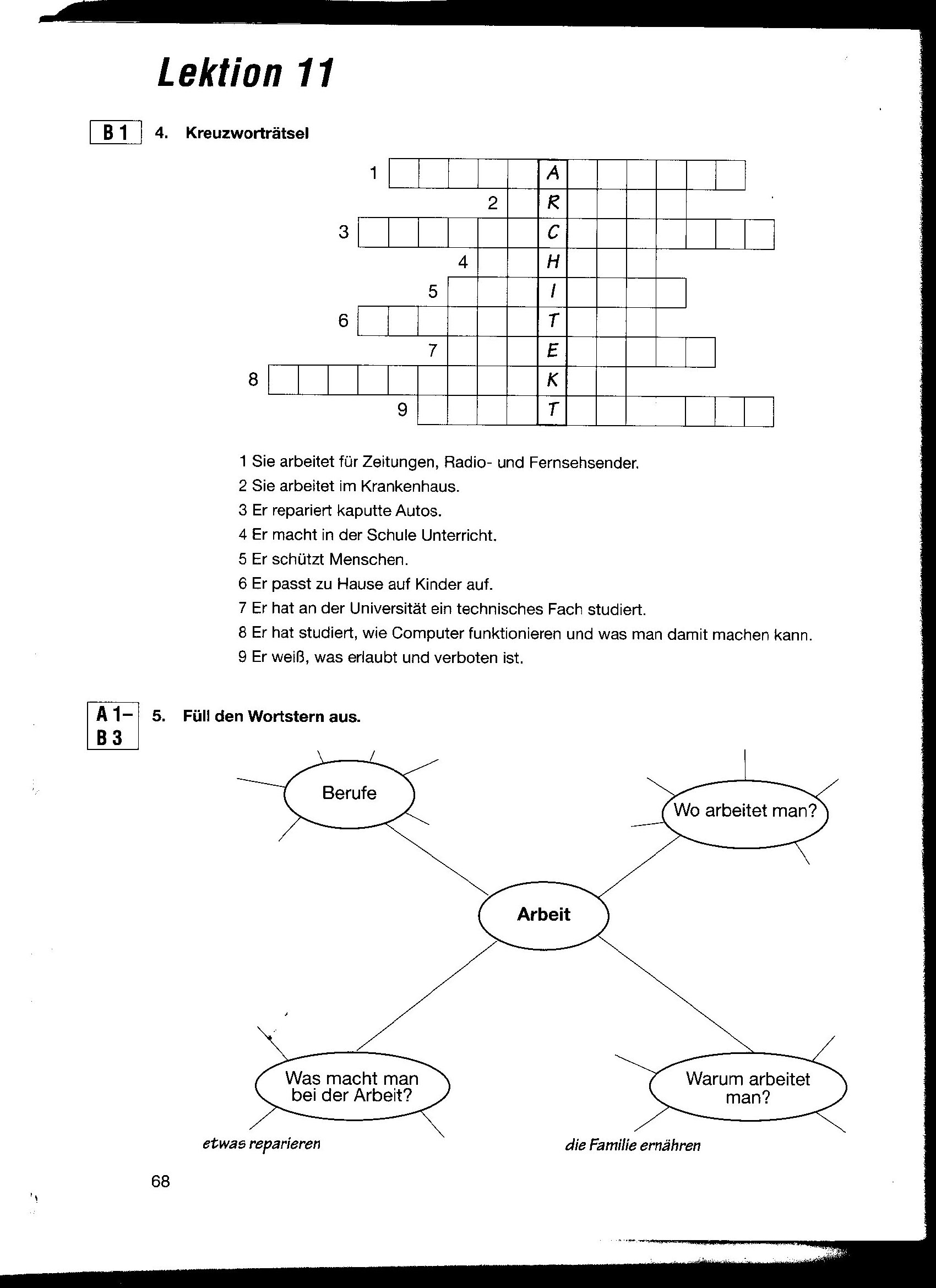 